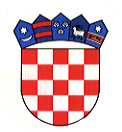 REPUBLIKA HRVATSKA			VARAŽDINSKA ŽUPANIJA                    			  OPĆINA MARUŠEVEC   OPĆINSKO VIJEĆEKLASA: 361-02/21-01/08URBROJ: 2186-017/21-01Maruševec,  10. prosinca  2021.                                                                                                                                                                                                                                                                                                                                                                                        Na temelju članka 31. stavka 3. Zakona o postupanju s nezakonito izgrađenim zgradama (“Narodne novine”, broj 86/12, 143/13, 65/17 i 14/19)  i članka 31.  Statuta Općine Maruševec (“Službeni vjesnik Varaždinske županije” broj 17/21), Općinsko vijeće Općine Maruševec na 5.  sjednici održanoj  10. prosinca 2021. godine, d o n o s iPROGRAM KORIŠTENJAnaknade za zadržavanje nezakonito izgrađenih zgrada u prostoru na području Općine Maruševec za 2022. godinuI.Ovim Programom utvrđuje se korištenje sredstava ostvarenih od naknade za zadržavanje nezakonito izgrađenih zgrada u prostoru za 2022. godinu od pripadajućeg iznosa naknade (30 %) u postupku ozakonjenja nezakonito izgrađenih zgrada na području Općine Maruševec, a sve sukladno Zakonu o postupanju s nezakonito izgrađenim zgradama (Narodne novine br. 86/12, 143/13, 65/17 i 14/19). II.Sredstva ostvarena od naknade za zadržavanje nezakonito izgrađenih zgrada u prostoru za 2022. godinu planiraju se u iznosu od 30.000,00  kuna.III.Ostvarena sredstva iz točke II. ovog Programa koristit će se tijekom 2022. godine za financiranje – Izvođenja radova odvodnje oborinskih voda sa nerazvrstanih cesta u Bikovcu.IV.          Ovaj Program stupa na snagu osmog dana od dana objave  u “Službenom vjesniku Varaždinske županije“.                                                                                                                          PREDSJEDNIK                                                                                                                      OPĆINSKOG VIJEĆA                                                                                                                               Damir Šprem